СКУП ОРГАНИЗАТОРА АТЛЕТСКИХ ТРКА ИЗВАН СТАДИОНА У, ЈАГОДИНА, 30.-31.03.2019. ГОДИНЕ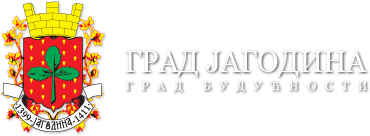 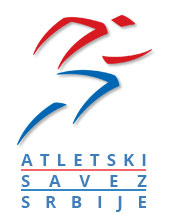 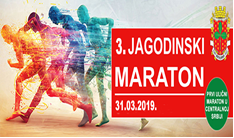 ПОКРОВИТЕЉ:Град ЈагодинаСУОРГАНИЗАТОРИ: Атлетски савез Србије и Јагодински спортски савезПРОГРАМ АКТИВНОСТИ:СУБОТА: 30.03.2019. ГОДИНЕ12.00 – 13.00  –  окупљање у Јагодини (Спортска дворана ЈАССА),13.00 – 13.45  – смештај учесника скупа (Дому ученика Средњих школа Јагодина),14.00 – 15.00  – заједнички ручак (ресторан „Тигар“),15.00 – 16.00  – обилазак Зоолошког врта,16.15 – 17.00  – обилазак Музеја воштаних фигура,17.15 – 17.30  – одлазак у Спортску дворану, 17.30 – уводни део и почетак радног дела скупа (Спортска дворана ЈАССА),17.30 – 17.35  – обраћање и поздравна реч представника Града Јагодине,17.35 – 17.40  – обраћање директора АСС, Слободана Бранковића,17.40– 17.45  – обраћање дир. маркетинга Јагодинског маратона, проф. др Дејана Дашића 17.45 –17.50  –  обраћање Комесара за безбедност АСС, др Драгана Тодорова 17.50 – 18.00  – обраћање Горана Чегара координатора АСС за такмичења изван стадиона (кратка анализа календара такмичења и до сада одрађених активности)18.00 – 18.45  – слободна дискусија учесника скупа18.45 – 18.55  – изношење закључака и предлога даљњих активности 19.00 – 19.15  – конференција за медије (Спортска дворана ЈАССА)19.30 –19.45 – подела поклон стартних бројева учесницима скупа за учешће на 3. Јагодинском маратону20.00 – 22.30 – вечера и заједничко дружење (ресторан „ЈАССА)НЕДЕЉА: 31.03.2019. ГОДИНЕ07.00 – 08.00  – заједнички доручак,08.30 – одлазак на старт трке10.00  – старт трка (42,195 км, 21,097 км и 5 км)13.00 – 13.30  учешће на церемонији проглашења14.00  – одлазак из Јагодине.Напомена:Окупљање је у хали ЈАССА Браће Дирак ББ (туристички комплекс), а смештај учесника скупа биће у Дому ученика Средњих школа Јагодина – Бранка Радичевића 1.Контакт особе за нформације: др Дејан Дашић, 060 662 69 22,  Горан Чегар 060 55 37482